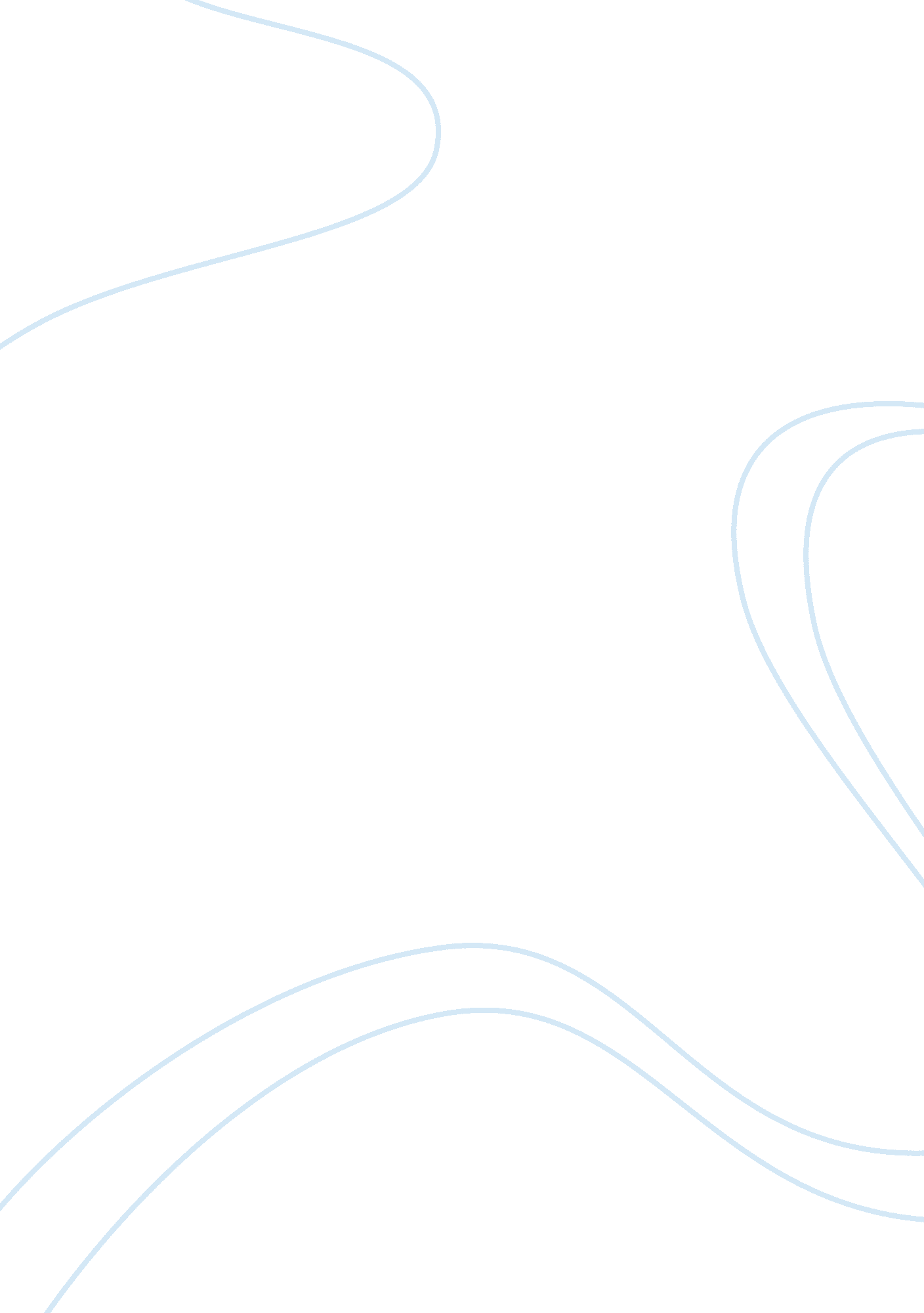 An unforgettable experience 5Experience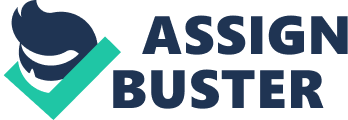 The Mid-Autumn Festival also known as the Moon Festival is an important holiday in Taiwan. On this day, everyone enjoys the glorious full moon, eats juicy pomelos and tastes various kinds of moon cakes. Nowadays, having BBQ on Moon Festival becomes an indispensable activity to Taiwanese since the TV commercial started the BBQ(Barbecue)advertisementtwo decades ago. Back in 2008, I was only in my second year of high school stressing over all the tests and schoolwork and the College Entrance Exam. The Moon Festival was a good excuse for my friends and me to take our minds off our heavy schoolwork and enjoy some holidays. We decided to have a BBQ right downstairs of my house. The day before our BBQ party, my friends and I went to the Wellcome supermarket to get all the grilling equipments and prepping material, such as portable BBQ-grill, coal, tinder, barbecue sauce, etc. Wellcome was a good place to shop since they have everything we needed; we soon collected all the goods on the list. Unfortunately, the weather wouldn’t cooperate and determine to rain on that day. The dreadful weather forced us to move our party into the balcony of my house. After getting the fire started, which really took us a long time, we began our delightful BBQ party. We prepared many kinds of foods. We were so exciting that we couldn’t wait until the fire to get warm enough to put the meat on the grill. We distributed the work so that each of us will be in charge of a task. Some took care of the BBQ, and some took charge of preparing the skewers, and others made clam soup with garlic in it. We all crowded on the couch in the living room, enjoying the meal, singing Karaoke, and taking turns to play cards at the living room, and ate lots of medium rare beef and pork with toasts. After finishing our party, I was in charge of doing the dishes. I walked toward the kitchen and saw that it was full of smoke and the other side of the kitchen was hardly visible. I was totally freaked out because my parents are about to be home, if they saw what was happening in the house they will definitely be shocked and then get upset at me. I quickly rushed to get fans from different bedrooms. We took out four fans to blow the smokes off, two fans in the balcony, one in the living room and the other one in the kitchen. We even opened the entrance door of my house which caused the whole floor to become smoky as well. With my friends helped, we quickly cleaned up the mess. Fortunately, the smoke eventually dispersed before my parents get home. Since then, when it comes to the Moon Festival, “ the BBQ horror experience” will always come into my mind. From this event, I learned that we should never have the kitchen window closed while we are BBQing at the balcony. However, it was really an unforgettable experience which left me with many warm and funnymemories. BBQ is really a good activity for us to promote thefriendshipand having a pleasant time with ourfamily. I think that is why we enjoy BBQ every year. 